Hass im Internet Aufgabe: Erstellen Sie einen MOOC zum Thema Hass im InternetAnregung / Ausgangstext: Lesen Sie den Text von Marina Weisband über die Radikalisierung im Internet (Spiegel.de - Suchbegriff: "Radikalisierung im Internet. Uns fehlen die Worte.", 22.10.2019)Recherche: Recherchieren Sie im Internet über spezielle Formulierungen bzw. Methoden der Hassverbreitung.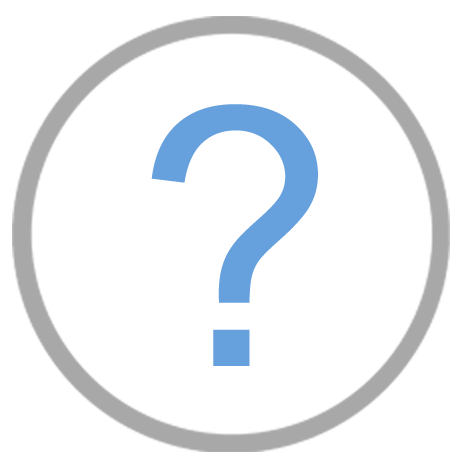 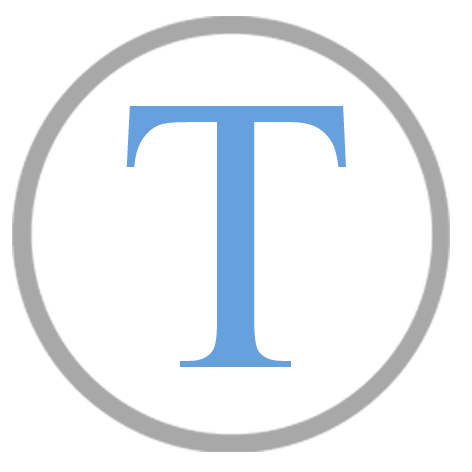 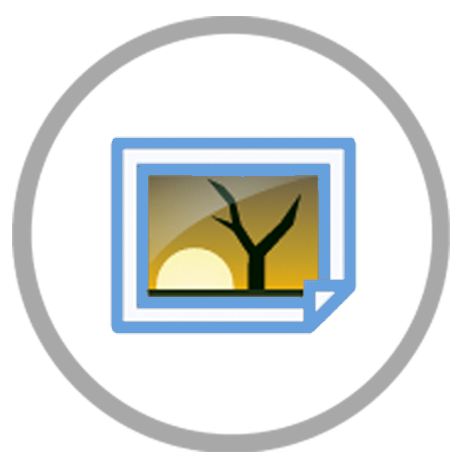 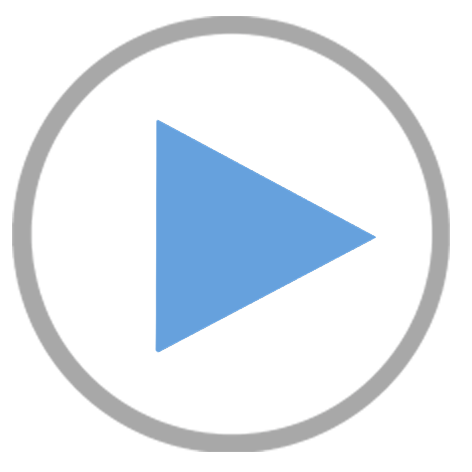 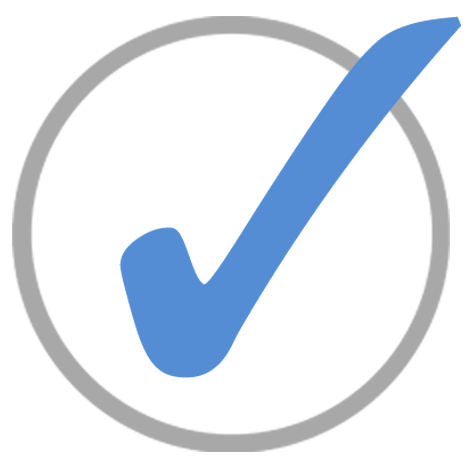 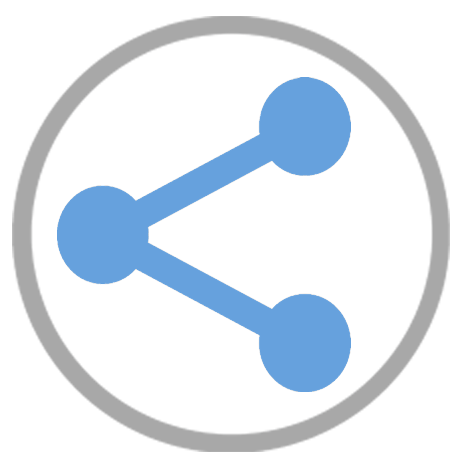 MOOC anlegenGeben Sie Ihrem MOOC einen Titel.Tragen Sie den Titel auf der MOOCit.de Hauptseite ein.Laden Sie durch "MOOC erstellen" die MOOC-Vorlage.Text: Erstellen Sie einen "Begrüßungstext" für Ihren MOOC.Bild: Finden Sie passende Bilder auf Wikimedia Commons und fügen Sie diese in den MOOC ein.Video: Suchen Sie z.B. auf YouTube passende Videos zu dem Thema und fügen Sie diese in den MOOC ein.Interaktive AufgabenErstellen Sie Multiple-Choice-Aufgaben, z.B. Was bedeutet Memes, 8chan, Dark Web, Surface Web, Incels oder Twitch?Suchen Sie auf LearningApps.org passende interaktive Aufgaben und fügen Sie diese in den MOOC ein.Offene Aufgaben: Erstellen Sie offene Aufgaben für Ihre MOOC-Nutzer, z.B. „Erarbeiten Sie in einer Kleingruppe 10 Anti-Hass-Regeln“ oder regen Sie zum kreativen Umgang mit dem Thema an: „Erstellen Sie Anti-Hass-Emojis“...Präsentation: Bereiten Sie eine Kurzpräsentation Ihres MOOCs vor.☄️😠🗯